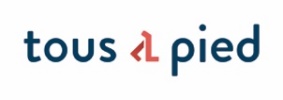 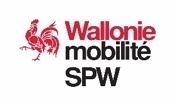 Label Commune PiétonneFormulaire d’inscriptionConsignes d’envoiCompléter la grille de critères en ligne disponible surhttp://mobilite.wallonie.be/je-suis/une-administration/services-et-solutions/label-commune-pietonne.htmlet transmettre le formulaire ci-dessous pour le vendredi 28 juin 2024 par mail à : florian.vanhamme@tousapied.bePersonne de contact :Tous à Pied : Florian Vanhamme – florian.vanhamme@tousapied.be - 081/390 812FormulaireApprouvé par le Collège communal en sa séance du ………………………Le.la Directeur.trice communal(e)					Le/la BourgmestreAdministration communale de ………………………………………………………………………Adresse postale : ………………………………………………………………………………………………………………………………………………………………………………………………………………………………………………………………………………………………Responsable du dossier pour le Collège communal  Nom Prénom : ………………………………………………………………………Fonction : ………………………………………………………………………
Téléphone : ………………………………………………………………………
Adresse mail : ………………………………………………………………………Responsable désigné pour le suivi du dossier
Nom Prénom : ………………………………………………………………………Fonction : ………………………………………………………………………Téléphone : ………………………………………………………………………Adresse mail : ………………………………………………………………………La Commune / Ville de ….. s’engage dans le projet Label Commune Piétonneet par là s’assure :de l’initiation ou la réalisation des critères obligatoires au minimumde l’encodage de la grille de critères sur le site de la Région wallonne 